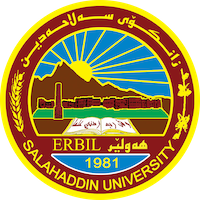 Academic Curriculum Vitae 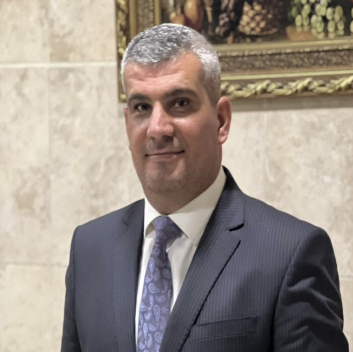 Personal Information: Full Name: Dlshad Mahmood SalehAcademic Title: Assistant ProfessorEmail: dlshad.saleh@su.edu.krdMobile: 009647508321005Education:2019-2022: (Ph. D in Applied Statistics). The title of the thesis is (Using Proposed Hybrid Methods for Wavelet Shrinkage with Bayes and Robust Analysis in Estimating Linear Models). Department of Statistics, College of Administration and Economics - University of Salahaddin - Erbil, IRAQ.2011-2013: (M.Sc. in Statistics science). Department of Statistics, College of Administration and Economics - University of Salahaddin - Erbil, IRAQ..2003-2007: (B.Sc. in Statistics science).  Department of Statistics, College of Administration and Economics - University of Salahaddin - Erbil, IRAQ..Employment:2017 Lecturer of Statistics ,Department of Statistics, College of Administration and Economics - University of Salahaddin - Erbil, IRAQ.      2013 Assist. Lecturer of Statistics, Department of Statistics, College of Administration and Economics - University of Salahaddin - Erbil, IRAQ.Supervised fourth year under graduation projects. Qualifications Teaching qualificationsIT qualificationsLanguage qualifications Teaching experience:Principle of Statistics.Quality Control.Bio Statistics.Academic Skills.Research and publicationsComparison between two Estimators by Using Process Capability with Applicationتكوين لوحة المشاهدات المنفردة للسيطرة النوعية باستخدام معدل أوقات بين الفشل مع التطبيقConstruction of New Coefficient of Variation Control Chart based on Median Absolute DeviationConstruction of New Standardized Attribute Control Chart based on defects per million opportunitiesConstruction of Bivariate F-Control Chart with ApplicationComparison of Efficiency and Sensitively between (Three Sigma, Six Sigma and Median Absolute Deviation) by using X-bar Control ChartComparison of Efficiency and Sensitively between (Three Sigma, Six Sigma and Median Absolute Deviation) by using X-bar Control ChartProposed hybrid method for Wavelet shrinkage with robust multiple linear regression model (with simulation study)Comparison between wavelet Bayesian and Bayesian Estimators to remedy contamination in linear regression modelA Comparison between Some Penalized Methods for Selected Variables and Estimating Parameters (Simulation Study)Comparison between four Methods to Construction Number of Defectives Control Chartاستخدام لوحة المتوسط للسيطرة النوعية علي منتج واحتساب مؤشرات المقدرة مع تطبيق عمليمقارنة بين لوحتي الوسيط و المعدل باستخدام بيانات تطبيقيةThe Impact of Social Media Advertising on Customer Performance Using Logistic Regression AnalysisConferences and courses attended  international conference on pure and applied mathematics Education , Ishik University, Erbil, Iraq, 11-12 Feb 2018. 1st international conference on Administration and Economics Science, LFU University, Erbil, Iraq, 10-5- 2017